Муниципальное дошкольное образовательное учреждениедетский сад № 5 «Радуга» Тутаевского муниципального районаПРОЕКТ«ОБЕСПЕЧЕНИЕ НЕПРЕРЫВНОГО ПРОФЕССИОНАЛЬНОГО РОСТА ПЕДАГОГОВ: РЕАЛИЗАЦИЯ СОВРЕМЕННЫХ ТЕХНОЛОГИЙ В НОВЫХ ОБРАЗОВАТЕЛЬНЫХ УСЛОВИЯХ»Авторы:Ирина Владимировна Козлова, заведующий МДОУ №5 «Радуга»,Марина Александровна Надежина, ГАУ ДПО ЯО ИРО, доцент кафедры дошкольного образования, к.пс.нМарина Валерьевна Серебрякова, старший воспитатель МДОУ № 5 «Радуга»Тутаев2023г.ПОЯСНИТЕЛЬНАЯ ЗАПИСКА.Вопросы осуществления изменений в быстроменяющемся мире является одним из ключевых вопросов образовательных организаций. Необходимость изменений вызвана, прежде всего, спецификой общественных и государственных интересов, изменений в области образования - внедрения федеральных стандартов, реализации Национального проект «Образование», внедрения современных технологий. Можно сказать, что способность организации к изменениям зачастую являются способом решения многих проблем, фактором ее успешности, повышения качества образования в целом. Возникает вопрос, как выстроить свою стратегию изменений, с чего начать сначала, куда двигаться дальше, что является отправной точкой начала изменений. Такой точкой для нашей образовательной организации стала оценка качества образования.1.2 Актуальность.С введением ФГОС ДО поменялись взгляды на оценку качества дошкольного образования. Тестирования детей не дают объектной картины и «запрещены» Стандартом. В связи с этим мы, как и многие, другие стали искать методы и формы оценивания качества образования. Перед нами стояла проблема: каким образом ее проводить, что оценивать, так что бы в конечном итоге измерения оценки качества повлияли на развитие организации и развитие детей.В качестве инструмента оценки качества нами были выбраны шкалы ECERS-R, которые отражают общее положение ФГОС ДО и направлены на оценку условий (среды, взаимодействия, программы и условий для проявления инициативности, активности, субъектной позиции ребенка и самостоятельности) и являются основой внутренней системы оценки качества детского сада.Проведенное внутренне исследование по оценке качества образования ДОУ, показало, что организованная среда, пространство группы не отвечает всем потребностям детей: мало возможности выбора, как деятельности, так и материалов. Жизнь в группе регламентируется тематическим планированием и сеткой занятий, поэтому дети не могут проявить инициативность, самостоятельность и произвольность. Такое образование, скорее ориентировано на систему, а не на ребенка. В связи с этим встал вопрос о необходимости изменений на разных уровнях и в различных направлениях. Ключевым во всем этом процессе является компетентность педагога его развитие, которое успешнее всего происходит в условиях наставничества, причем разных его видах. При этом важным является скорее не стаж и опыт работы педагога, а владение современными технологиями работы.Первый шаг – на управленческом уровне необходимо было внести изменения в нормативную базу, регламентирующую работу детского сада, найти методики и форматы позволяющие начать изменения планомерно и в соответствии с результатами оценки качества образования. Для проектирования изменений мы использовали деловую игру на основе датской модельной программы для дошкольных учреждений (Приложение 1. «Программа проектирования изменений в деском саду на основе Датской модельной программы»).Второй шаг – это пересмотр формата работы с кадрами. Важно, чтобы педагог со своим наставником становятся проектировщиками своей деятельности, поэтому нужны активные формы работы с коллективом и отказ от традиционных семинаров и устных докладов. И третий виток изменений должен коснуться организации образовательного процесса, РППС групп и всего детского сада. Необходимо спроектировать и изменить групповые пространства вместе с детьми и родителями: расширить границы для детской активности, продумать мобильную и функциональную мебель, наличие неструктурированного материала.ПАСПОРТ ПРОЕКТА2.1 Условия реализации проекта
2.2. Ожидаемые результаты и эффектыМы предполагаем, что использование педагогического проектирования изменений на основе датской модельной программы позволит добиться следующих результатов.Личностный уровень:•	повышение проектировочных, исследовательских компетенций педагогов;•	развитие умений в организации образовательного пространства по созданию условий для всестороннего развития детей;•	расширение и углубление педагогических компетенций педагогов; •	понимание того, какие изменения происходят в практике педагогов и в детском саду в целом;•	повышение уровня развития педагогической рефлексии.Управленческий уровень:•	создание условий и совершенствование нормативной базы, обеспечивающей изменений образовательного пространства ДОУ внутренней системы оценки качества образования;•	управление качеством образования и принятия управленческих решений на основе целенаправленных изменений [выработанных в результате согласований сторон];•	привлечение педагогов к проектированию и реализации изменений;•	отработана система наставничества между педагогами, педагогами и родителями в детском саду Уровень дошкольной организации:•	развитие проектировочной компетентности на новом уровне, социально-педагогического проектирования, применительно к взаимодействию в системе «педагог-родители-детский сад»;•	организация методической работы с целью реализация современных технологий в новых образовательных условиях;•	изменение стиля работы педагогов; •	изменение подходов к организации образовательной деятельности [включая технологии, методы и приемы взаимодействия, организацию образовательной деятельности]; •	постановка дальнейших целей по улучшению качества образования на основе проектирования изменений.2.3. Средства контроля и обеспечения достоверности реализации проектаОРГАНИЗАЦИОННАЯ ДЕЯТЕЛЬНОСТЬ I этап. Обсуждение результатов исследования качества дошкольного образования.Результаты исследования в нескольких группах детского сада, позволили выявить дефициты и определить направления для изменений (Приложение 2. Результаты исследования):- работа с педагогами по «переосмыслению» их профессиональной деятельности и подходов к детскому развитию;- «перестройка» в организации образовательного процесса. Отказ от тематического планирования: жизнь в проектах, а не в сетке занятий (баланс самостоятельной и организованной деятельности);- «перезагрузка» пространства групп, которая позволяет детям чувствовать себя хозяевами, влияющими на изменение среды.3.2. II этап. Обсуждение идейной основы проекта – согласование позиций специалистов департамента образования, представителей детского сада и родителей, происходило в ходе деловой игры на основе датской модельной программы. После обсуждения была выработана общая идейная основа:«Хороший» детский сад – это:- команда профессионалов, принимающих и реализующих ценности учреждения,- ценности учреждения (реализуемая программа направлена на…) – поддержка детской инициативы, уважение к детям, дети активные участники в планировании и реализации деятельности, - в программе детского сада отсутствует тематическое планирование, нет «жесткого» расписания занятий,- дети «бегут» в детский сад, им комфортно и интересно,- «открытая» среда – возможность перемещаться по детскому саду (детям доступны другие помещения) и взаимодействовать с другими детьми детского сада,- «богатая» среда - детям доступно много разнообразных материалов (не обязательно дорогих готовых игрушек)- активное взаимодействие с родителями (родители активные участники процесса, включены в него).3.3. III этап. Проектирование изменений.В обсуждении и проектировании изменений были рассмотрены и, предложенные всеми участниками деловой игры. В результате были определены направления изменений по организации детской активности в рамках заданного фокуса – время, пространство, оснащение.Идеи, относительно пространства детского сада.использование всех помещений детского сада (медицинский кабинет, спортивный зал, кабинет заведующего, психолога и др.),использование пространства спальни за счет приобретения раздвижных кроватей,объединение помещений двух соседних групп и распределение в них центров активности (дети двух групп живут общей жизнью и используют пространства двух групп),мебель является универсальной и трансформируется при необходимости,часть оборудования выносится в коридор, использование лестницы в качестве амфитеатра.Идеи, относительно оснащения в детском саду.в группе много неструктурированного материала,оснащение прогулочных площадок разнообразным материалом,перемещение игрушек между группами (например, составлена логистика магнитного конструктора, или обмен игрушками, которые уже не вызывают интерес у детей),«открытые двери». В определенное время (например, вечернее) двери смежных групп или групп находящихся рядом, открываются и дети могут перемещаться, играть в других группах, использовать их оборудованиесоздание передвижной научной лаборатории (хорошо оснащенной)Идеи, относительно организации времени.в старших группах возможна замена сна на «тихие» игры,отказ от занятий и замена их проектами (день не делится на отрезки) и у детей есть возможность планировать свою деятельность в центрах активности и соответственно самим регулировать время на свою деятельность.3.4. VI этап. Реализация изменений.«Перезагрузка» пространства групп, которая позволяет детям чувствовать себя хозяевами, влияющими на изменение среды.В формате классического образования общение ребенка и педагога в детском саду мало чем отличается от общения учителя и ученика, но после внедрения ФГОС ДО изменился сам взгляд на ребенка – он становится активным в получении своих знаний, проявлении своих интересов и своей инициативы. Педагоги групп, получившие высокие оценки в результате оценки качества образования (по показателю РППС) выступили в роли наставников.Каждая группа проектировала изменения пространства в соответствии с профилем качества на основе оценки качества образования. Самое главное, что в изменениях развивающей среды групп, организации и наполнении центров активности происходит вместе с детьми. Поэтому каждый ребенок знает, что и где находится в группе. Кроме этого, среда наполнена продуктами детской деятельности: рисунки, поделки, постройки, планы, правила, надписи и т.д. «Перестройка» в организации образовательного процесса.На данный момент у нас получается одновременно поддерживать баланс между интересами детей, задачами педагогов и наполнением центров различными материалами, где уживаются вместе современные материалы и обычные коробки. Существуют различные модели организации образовательного процесса, они акцентируются на разнообразии способов взаимодействия, применения педагогом различных форм работы с детьми. Рисунок 1. Модели организации образовательного процесса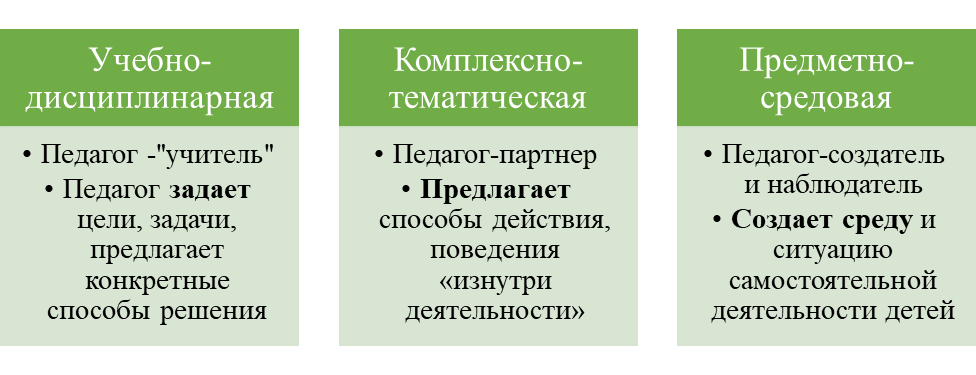  Для себя мы определили предметно-средовую модель. В этом случае педагог становится некоторым режиссером, который продумывает цели и задачи, думает о сцене, декорациях и отступает на второй план, предоставляя актерам (детям) жить на сцене, проживать каждый день в детском саду. Именно поэтому мы и стараемся создавать среду, которая является «третьим педагогом».На наш взгляд наиболее подходящей формой учения и развития дошкольников, в которой реализуются все три модели образования является проектный подход.Именно проектный подход – ориентирован на личность ребенка, поддержку инициативы и индивидуализацию образовательного процесса, предоставление возможности быть самостоятельным. Поэтому у педагогов есть возможность отказаться от тематического планирования и сетки занятий и проживать различные темы через проекты. При этом каждый ребенок– это действительно участник, а не зритель: у каждого – свои мысли, своя деятельность, свои переживания.Работая в проектах, наши воспитанники сами выбирают их темы, задают различные вопросы, а что делать дальше? Как решить свои педагогические задачи и не упустить интересы воспитанников? Очень сложно было все это совместить, соединить не в занятие, а в игровую деятельность.Использование новых подходов в работе с коллективом.Особое внимание мы отводим методическому сопровождению педагогов, повышению их профессиональной компетентности, стараемся создавать условия для преодоления стереотипов и внедрения инноваций через современные формы взаимодействия. Система наставничества становится ключевой в данном процессе,  обеспечивает высокую эффективность и результативность. -Практика исследования. Через наблюдения мы анализируем, делимся мыслями, эмоциями, своим пониманием и не пониманием, принятием и не принятием. Все мнения важны – в них всегда рождается истина.-Практика разработки проектов. Например, есть тема проекта, детские вопросы к нему, но у педагога есть затруднения в организации детской деятельности в центрах развития, в продумывании заданий и возможных изменений направления развития проекта. Как учесть детские цели и задачи педагога и при этом выстроить логику проекта в целом. Каждый педагог предлагает идеи, которые обсуждаются и вносятся в общий список. На основе предложений определяем, какие центры развития задействовать в проекте и возможную деятельность в них.- Практика обсуждения результатов проекта. (Основой для рефлексии являются заметки педагогов, реализующих проект, где они отмечают для себя то, что получилось, что нет, что вызывает недопонимание. Такие записки педагоги размещают у себя в группе на досках, банерах, в удобном для них месте, а затем совместно анализируют и находят решения.)   -Практика ознакомления с новинками литературы. Знакомимся – высказываем мысли, делимся мнением.4. РЕЗУЛЬТАТИВНОСТЬ ПРОЕКТА4.1. Мониторинг реализации проектаПо результатам проведенной работы был проведен повторный аудит и самоанализ всеми участниками проекта. Рис. 2. Особенности образовательной среды в детском саду № 5 «Радуга».Результаты экспертизы показатели улучшения по всем подшкалам ECERS–R.Средний балл МДОУ № 5 «Радуга» вырос с 4,9 до 5,4 баллов.Мы увидели позитивное изменение профиля качества дошкольного образовательного учреждения, понимание педагогами важности проводимых инноваций и принятии этих инноваций на психологическом, эмоциональном и профессиональном уровне. Сводная таблица данных по определению степени развития профессиональной компетентности педагогов ДОУ (А.А.Майер, Л.Г.Богославец) показывает, что вырос оптимальный уровень профессиональной компетентности педагогов ДОУ и в рефлексивной и коммуникативной компетенции, более 89 % педагогов овладели ими на допустимом уровне, что свидетельствует об изменении подходов во взаимодействии с детьми. Рис. 3. Сводная таблица определения степени развития профессиональной компетентности педагога МДОУ № 5 «Радуга».4.2. В результате реализации проекта сделано:Внесены изменения в нормативную базу;Изменен формат работы с кадрами (используем активные формы обучения, где педагог становится проектировщиком своей деятельности);«Программа проектирования изменений в деском саду на основе Датской модельной программы»;Проведена огромная работа с родителями по обсуждению ценности детского развития;Часть групп перешли на работу по программе ПРОДЕТЕЙ (авторы Е.В.Бодрова, Е.Г. Юдина). Таким образом, полностью изменился подход к организации детской деятельности.Взаимодействие «педагог-ребенок» - ориентировано на личность ребенка.Произошла трансформация развивающей среды (Приложение 4. Кейсы изменений РППС):Развивающая среда стала доступной и понятной детям (дети участники изменений); Обеспечение принципа «многослойности» наполнения центров;Гибкая мобильная среда;«Говорящие стены» стали частью развивающей среды групп, частью образовательного процесса;Внесение неструктурированного материала в группу; Доступность материала, возможность исследовать и познавать.ЗАКЛЮЧЕНИЕБлагодаря, «перезагрузке» образовательного пространства, вот какие изменения уже сейчас видим в детях:Проявляют самостоятельность в выборе нужных им материалов, инструментов и атрибутов;Включаются в «поисковую активность»;Могут планировать свою деятельность;Ждут «приглашения» к творчеству через созданные «провокации»;Используют активно для своих игр все центры, внося для себя необходимые дополнения и изменения пространства.Перед нами стоит еще много задач, но результаты показывают, совместное определение направлений развития приносят результаты, направленные на повышение качества образования в целом. Все педагоги посчитали эту практику полезной, поскольку такая методика оценки своей деятельности, помогла им наметить точки профессионального роста, повысить педагогическую компетентность.СПИСОК ЛИТЕРАТУРЫ:Поташник М.М., Ямбург Е.А., Матрос Д.Ш. и др. Управление качеством образования. – М.: Педагогическое общество России, 2000.ПРОдетей: Примерная основная общеобразовательная программа дошкольного образования / Е.Г. Юдина, Е.В. Бодрова. –  М.: Рыбаков Фонд; Университет детства, 2019. –  136 с.Стандарты серии ISO 9000:1994. Международный стандарт ИСО 8402 -94 Управление качеством и обеспечение качества. Словарь. Часть 2: Термины, связанные с качеством. – М.: ИПК ИЗДАТЕЛЬСТВО СТАНДАРТОВ, 1994Хармс Т. «Шкалы для комплексной оценки качества образования в дошкольных образовательных организациях. ECERS-R»/Тельма Хармс, Ричард М.Клифорд, Дебби Крайер. – М., Издательство «Национальное образование», 2016 • В.М. Мишин «Управление качеством: Учебное пособие для вузов. – М.:Из-во ЮНИТИ-ДАНА, 2000.  • Конспект кандидата экон. наук Л.П. Зеленовой , кафедра управления образованием АПК  и ПРО МО РФ.Шиян О. А., Воробьева Е.В. Новые возможности оценки качества образования: шкалы ECERS-R апробированы в России // Современное дошкольное образование. Теория и практика. 2015. № 7 (59) С. 38–49.Шеремет М.А. Управления изменениями. – М.:Изд-во «Дело» РАНХиГС, 2011Юдина Е.Г. Шкалы ECERS как метод оценки качества и развития российской системы дошкольного образования // Современное дошкольное образование. Теория и практика. 2015. № 7. С. 22–27.Интеренет-ресурсыЛогинова Л.В. Что хорошо для детей Швеции, хорошо и для детей Монголии //Учительская газета «УГ Москва», №11 от 14 марта 2017 годаhttp://www.ug.ru/archive/69174  Юстус Т.И. Как использовать стандарт для настоящих перемен в жизни сада? // Практика управления ДОУ. 2016. №4http://doy.direktor.ru/archive/2016/4/Kak_ispolzovat_standart_dlya_nastoyashchikh_ Изменение типичной образовательной среды детского сада на среду,ориентированную на ребенкаhttps://youtu.be/PiAyFUWap6U Инструментарий оценки качества образовательной деятельности ДОО (шкалы ECERS-R)https://docplayer.ru/131978697-Instrumentariy-ocenki-kachestva-obrazovatelnoy-deyatelnosti-doo-shkaly-ecers-r.html Приложение 1Муниципальное дошкольное образовательное учреждениедетский сад № 5 «Радуга» Тутаевского муниципального районаПРОГРАММА ПРОЕКТИРОВАНИЯ ИЗМЕНЕНИЙ В ДЕТСКОМ САДУ НА ОСНОВЕ ДАТСКОЙ МОДЕЛЬНОЙ ПРОГРАММЫАвторы-составители:Ирина Владимировна Козлова, заведующий МДОУ №5 «Радуга»,Марина Александровна Надежина, ГАУ ДПО ЯО ИРО, доцент кафедры дошкольного образования, к.пс.нМарина Валерьевна Серебрякова, старший воспитатель МДОУ № 5 «Радуга»2023г.Для проектирования изменений предлагаем использовать программу на основе датской модельной программы для дошкольных учреждений. Данная программа создана для того, чтобы проектировать изменения на основе данных о результатах качества дошкольного образования и интересов заинтересованных лиц. Модельная программа облегчит разработку программы изменений детских учреждений и становится отправной точкой для более детального описания пожеланий и требований к проекту изменений детского сада.Работая по программе, предполагает прохождение нескольких этапов:Начало проекта. Происходит определение главных условий и требований к проекту, которые опираются на законы об уходе за детьми, нормативные документы.Проект изучается. На данном этапе определяются заинтересованные в изменеиях лица, планируются встречи.В состав координационной группы могут входить, например, следующие ключевые фигуры: •	Директор департамента образования как области, так и района. •	Специалисты отдела дошкольного образования Департамента образования (специалисты Информационно – образовательного центра).•	Руководитель (заведующий) детского учреждения. •	Представители родительского комитетаРешения о проекте принимаются. Группы заинтересованных лиц предлагают идеи. Некоторые части идейной основы – принимаются, другие – отбрасываются. Когда достигнуто согласие, поступившие в ходе обсуждения предложения дорабатываются и включаются в программу измненений.Проект обретает формы и наносится на бумагу. Реализация изменений. Изучая и анализируя данный подход к проектированию детских садов можно выделить ряд его преимуществ. Когда в обсуждении участвуют различные стороны, отвечающие в том числе и за технические параметры, снижается вероятность рассогласований в процессе эксплуатации детского сада. С этой проблемой часто сталкиваются детские сады в Области. Например, предписания пожарной службы иногда сложно реализовать в имеющихся условиях (руководителям детских садов приходится что-то достраивать или разбирать). Участие в проектировании родителей, педагогов, руководителей детских садов повышает вероятность обустройства комфортных помещений для детей и педагогов; реализации интересных, полезных и практичных идей. В наших детских садах – предполагается типовое строительство, планировки одинаковые и не всегда удобные. Например, как показывают результаты исследования качества дошкольного образования, в детских садах практически не предусмотрены места для отдыха и перерывов педагогов. Результаты деловой игрыПолный перенос и использование датской модели проектирования детских садов вызывает ряд сложностей.  К тому же изменения предполагались уже в существующих детских садах, поэтому, в качестве апробации, мы реализовали лишь часть из предложенных этапов, касающихся обсуждения идейной основы и возможных изменений. В связи с этим, значительно сузился круг задач, среди которых – повышение качества дошкольного образования в детских садах – участниках исследования, проектирование изменений на основе данных и с участием всех заинтересованных лиц.  Участники деловой игры:- представители департамента образования,- методисты информационно – образовательного центра,- руководители детского сада (заведующий, старший воспитатель),- педагоги (воспитатели, специалисты),- родителиТакой подход позволит учесть различные интересы и избежать недопонимание, например в ситуации проверки. Этапы проведения деловой игрыДеловая игра предполагала три этапа и проводилась через организации соответствующих встреч. На первом этапе обсуждаются результаты исследований качества дошкольного образования и дискуссия по спорным вопросам, мнения по которым расходятся у представителей разных групп. Важность данного этапа обоснована тем, что не все понимают и представляют реальную картину, которая сложилась в системе дошкольного образования. Представленные цифры стали поводом для обсуждения дефицитов и почему важны те или иные действия, изменения. В процессе обсуждения возникало много спорных моментов. Причем позиция у «разных групп» отличается. Например, обсуждение времени на свободную детскую игру вызвало наибольшее разногласие: педагоги готовы играть с детьми, но программа предусматривает сетку занятий, также есть страх проверок со стороны департамента образования. Специалисты департамента заявляют, что проверяют только то, что написано в программе. Родители в большинстве своем не придают значимость игре и настаивают на проведении занятий. На втором этапе происходит обсуждение идейной основы проекта – согласование позиций специалистов департамента образования, представителей дошкольных учреждений и родителей. Для обсуждения был предложен вопрос: какой детский сад вы считаете «хорошим», успешным? Каждая группа предлагала идеи, которые обсуждались и вносились в общий список.Возможный пример заполнения таблицыПосле обсуждения вырабатывается общая идейная основа. Например,«Хороший» детский сад – это:- команда профессионалов, принимающих и реализующих ценности учреждения,- налаженная система наставничества внутри коллектива, а также между педагогами и родителями,- ценности учреждения (реализуемая программа направлена на…) – поддержка детской инициативы, уважение к детям, дети активные участники в планировании и реализации деятельности, - в программе детского сада отсутствует тематическое планирование, нет «жесткого» расписания занятий,- дети «бегут» в детский сад, им комфортно и интересно,- «открытая» среда – возможность перемещаться по детскому саду (детям доступны другие помещения) и взаимодействовать с другими детьми детского сада,- «богатая» среда - детям доступно много разнообразных материалов (не обязательно дорогих готовых игрушек)- активное взаимодействие с родителями (родители активные участники процесса, включены в него).	3. Следующий этап встречи – работа в группах – проектирование изменений. Группы формируются следующим образом: специалисты департамента образования, управленцы, педагоги, родители. В группах обсуждают и проектируют изменения. Фокус внимания – организация детской активности. Для проектирования используется игровое поле и карточки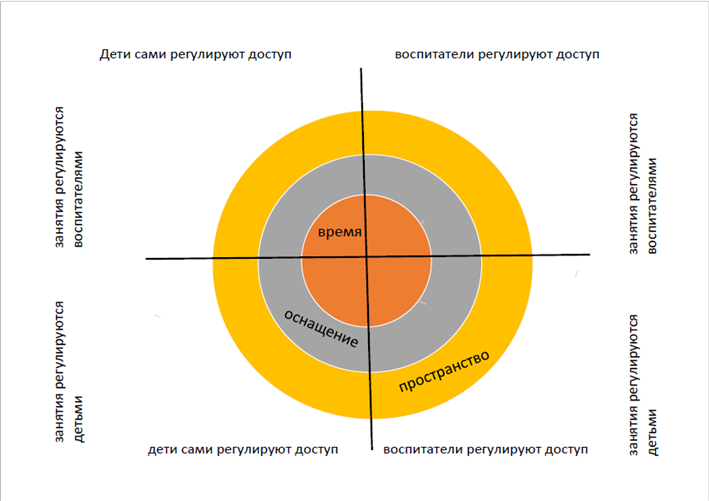 Игровое поле предполагала несколько уровней в рамках заданного фокуса – это время, пространство, оснащение. И разделяется на четыре секторы в зависимости от того, кто регулирует доступность и деятельность. Также группам были предложены карточки трех цветов, в соответствии с полями. Участникам игры необходимо вносить предложения относительно организации времени в детском саду, пространства и оснащения и размещать карточку в соответствующий сектор.Результаты обсуждения возможных изменений (каждая группа предлагала идеи и после согласования всеми – принималась или отвергалась). Ниже представлены принятые для изменений идеи. Вот некоторые из них:-  отказ от занятий и замена их проектами (день не делится на отрезки) и у детей есть возможность панировать свою деятельность в центрах активности и соответственно самим регулировать время на свою деятельность- введение традиции «открытые двери». В определенное время (например, вечернее) двери смежных групп или групп находящихся рядом, открываются и дети могут перемещаться, играть в других группах, использовать оборудование друг у друга. - использование различных помещений детского сада. Например, лестница у группы может стать амфитеатром при реализации театрализованной деятельности.- замена мебели на более универсальную, мобильную и трансформируемую. И др.  В процессе предъявления идей также возникли «бурные» обсуждения. Группам приходилось обосновывать свою позицию. 4.Последующий этап – реализация изменений, перестройка РППС групп, подходов к организации детской деятельности на основании принятых идей.Приложение 2Результаты внутренней оценке качества образования и самоанализа педагогов с использованием ШКАЛ ECERS-R Сравнительные данные средних значений по МДОУ № 5 «Радуга» на периодс сентября 2020 по сентябрь 2022 годовОбъекты экспертизы: По направлению исследования «Предметно-пространственная среда» средние значения выросло с - 4,8 до 5,43; По направлению исследования «Структурирование программы» средние значения выросло с - 4,7 до 4,91;По направлению исследования «Взаимодействие» средние значения выросло с - 5,33 до 5,85;По направлению исследования «Виды активности» средние значения выросло с - 4,13 до 4,33;По направлению исследования «Речь и мышление» средние значения выросло с - 4,47 до 5,0;По направлению исследования «Присмотр и уход за детьми» среднее значение выросло с – 5,43 до 6,13По направлению исследования «Родители и персонал» средние значения выросло с - 5,7 до 6,2.«Шкалы ECERS-R» в полном объеме показывают наиболее сильные и слабые стороны качества образования как в целом по детскому саду, так и каждой группы в отдельности.Приложение 3Сводная таблица данныхпо определению степени развития профессиональной компетентности педагогов МДОУ № 5 «Радуга» (А.А.Майер, Л.Г.Богославец).Определите степень развития профессиональной компетентности  (деятельностная, коммуникативная, рефлексивная) путем измерения показателей по 10-бальной шкале, где:9-10 баллов (оптимальный уровень) – качество проявляется всегда, высокий уровень.6-8 баллов (допустимый) – обнаруживается, как правило, в целом сформировано, за исключением некоторых несущественных недостатков.4-5 (критический) – качества проявляется редко, имеет уровень отдельных, не связанных друг с другом элементов.0-3 балла (недопустимый уровень) – никогда не проявляется.Приложение 4. КЕЙСЫ ИЗМЕНЕНИЙ РППСГИБКАЯ МОБИЛЬНАЯ СРЕДАмебель является универсальной и трансформируется при необходимости.Преобразование среды детского сада в современную среду. Наполнение ее не только материалами, но и смыслами, приглашениями к деятельности. Самое главное - доступность и понятность детям. Воспитанники сами планируют изменения пространства, решая, что нужно для этого изменить.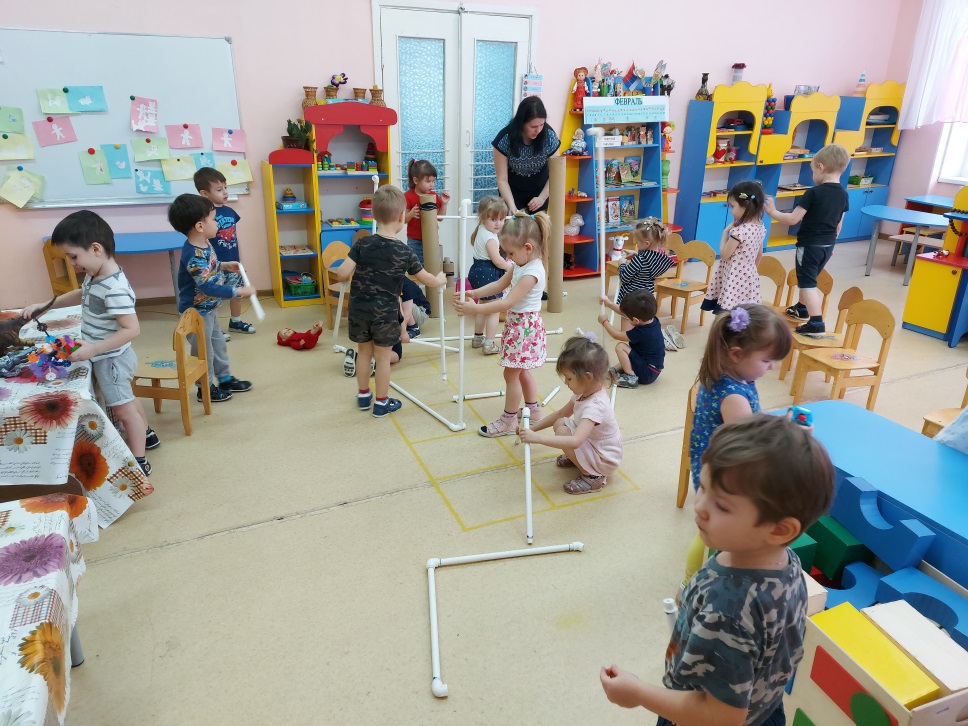 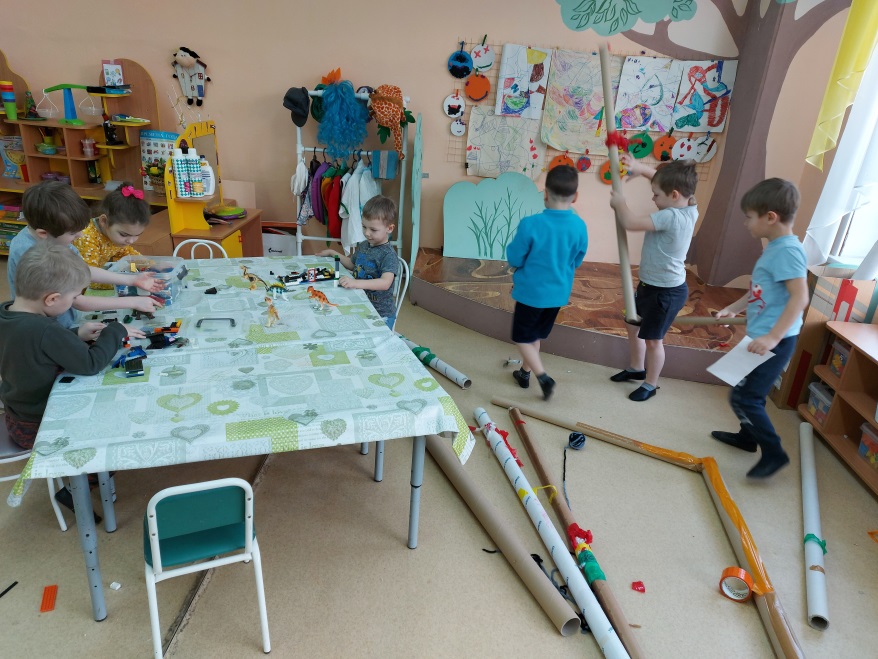 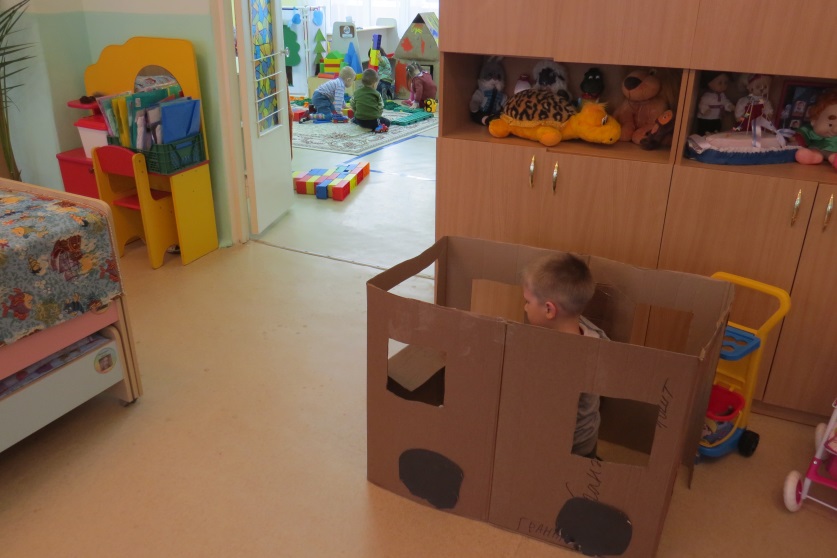 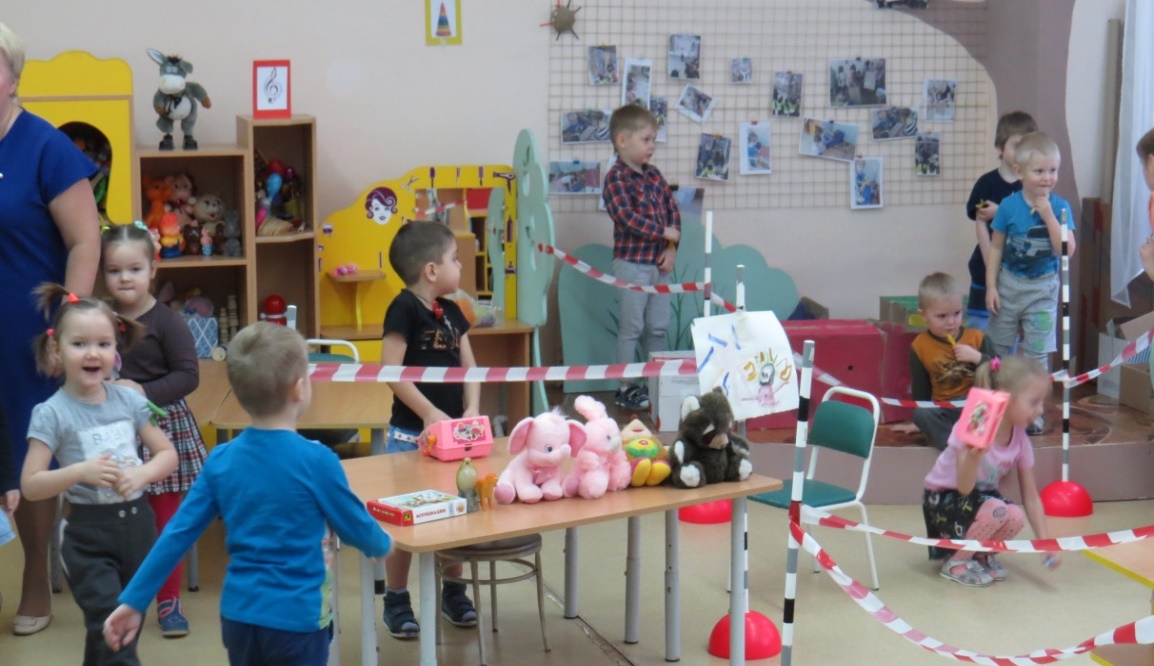 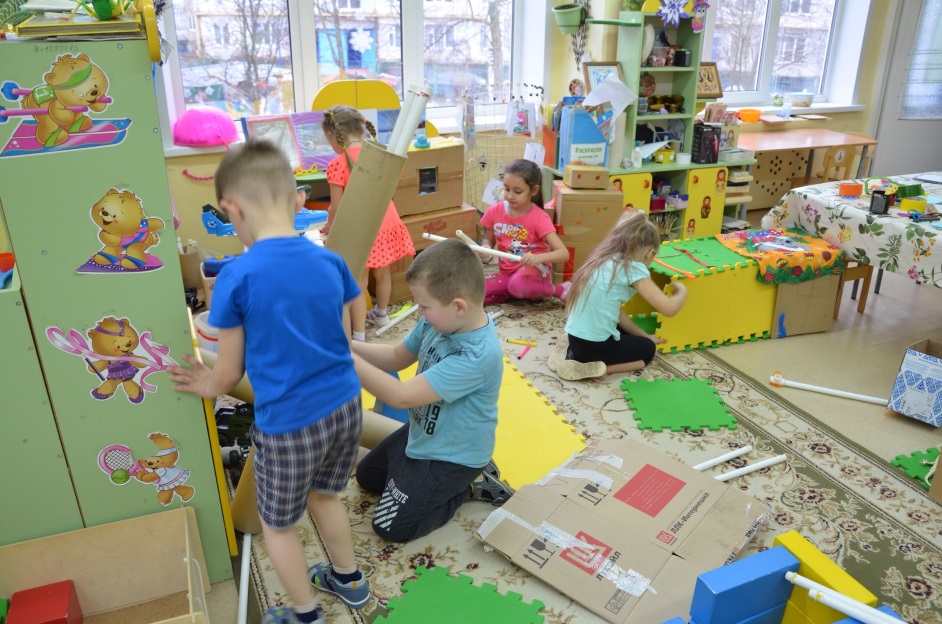 В группах широко используются перекатные доски и ширмы, часть из которых изготовлены детьми.  Они служат как передвижные перегородки  для разделения пространства.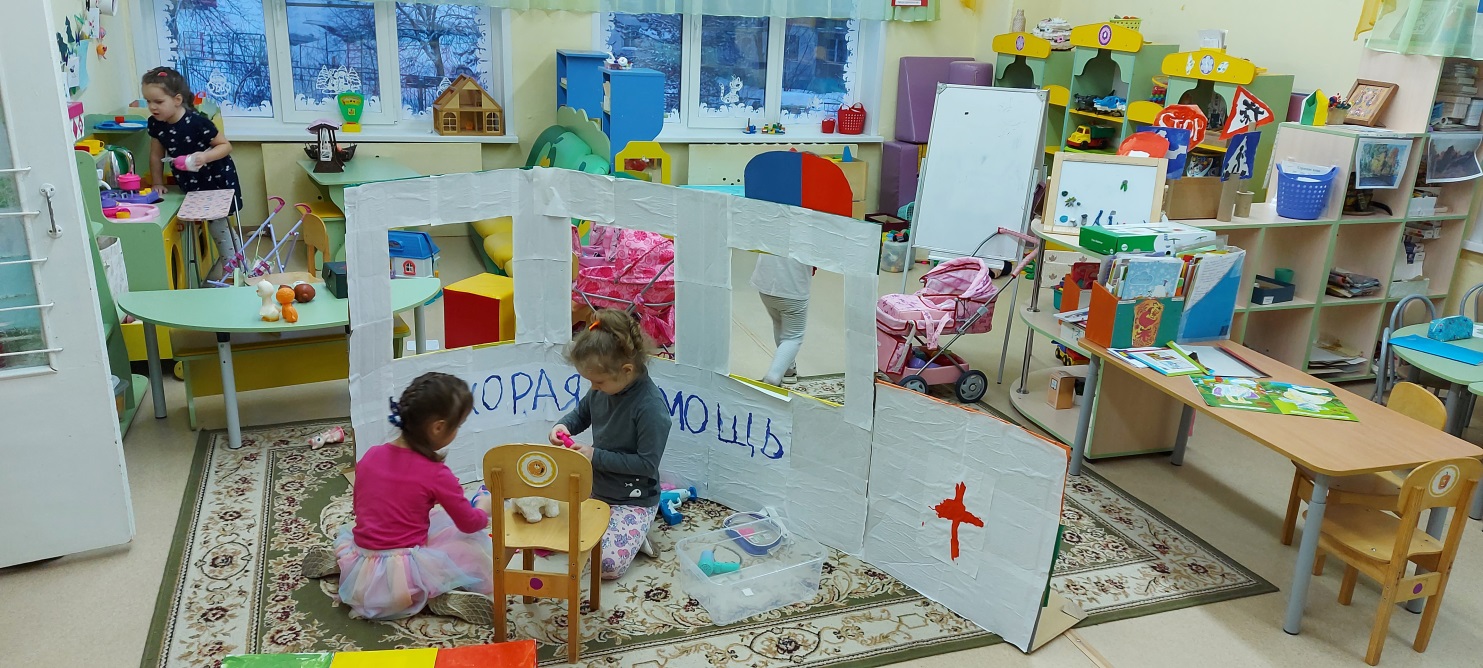 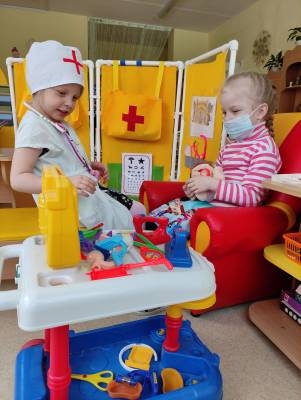 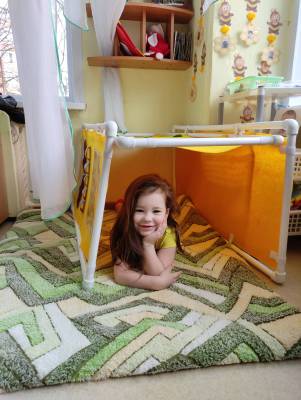 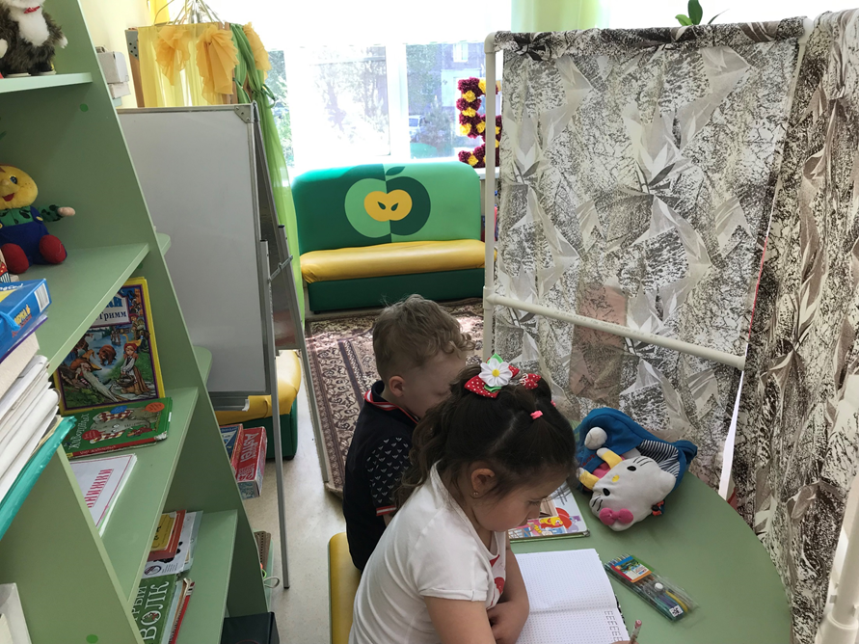 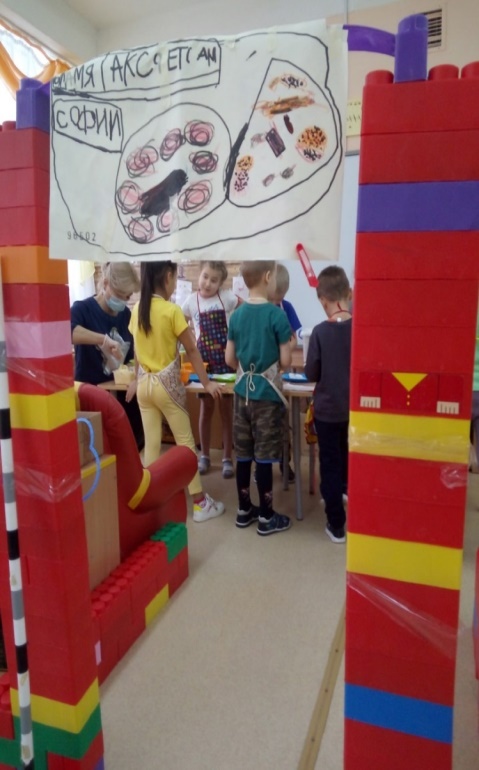 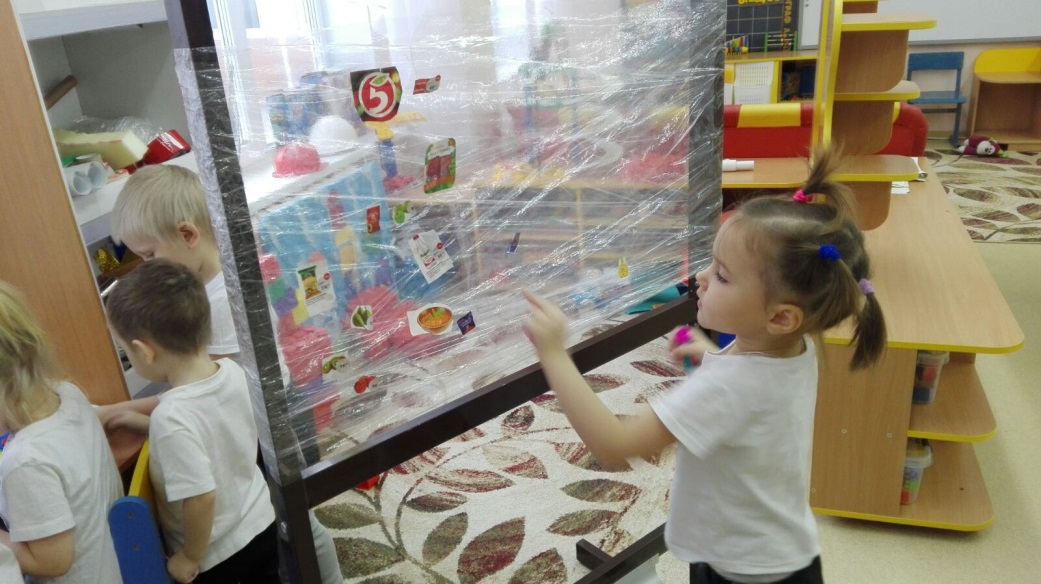 ИСПОЛЬЗОВАНИЕ ДРУГИХ ПОМЕЩЕНИЙВ раздевальная и спальная комнаты тоже является пространством для игр. Кровати мы не стоят по стенам, а расположены так, чтобы их можно было использовать для игры. У детей появилась возможность заняться любимым делом с единомышленниками или наоборот уединится от всех в выстроенном домике. 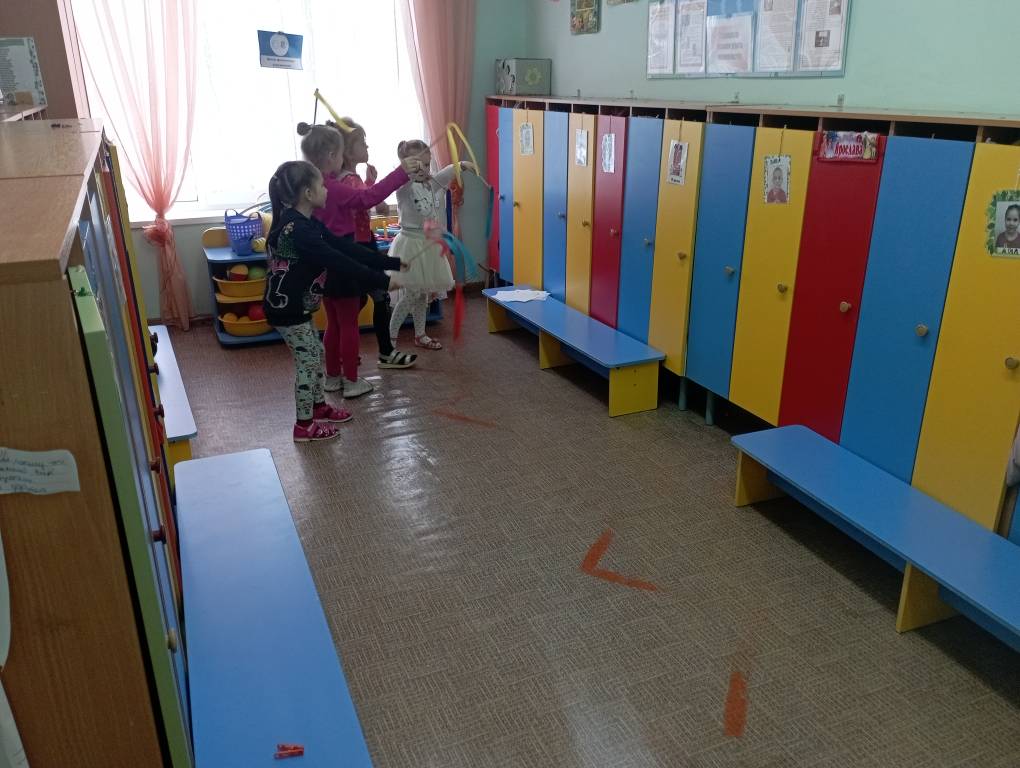 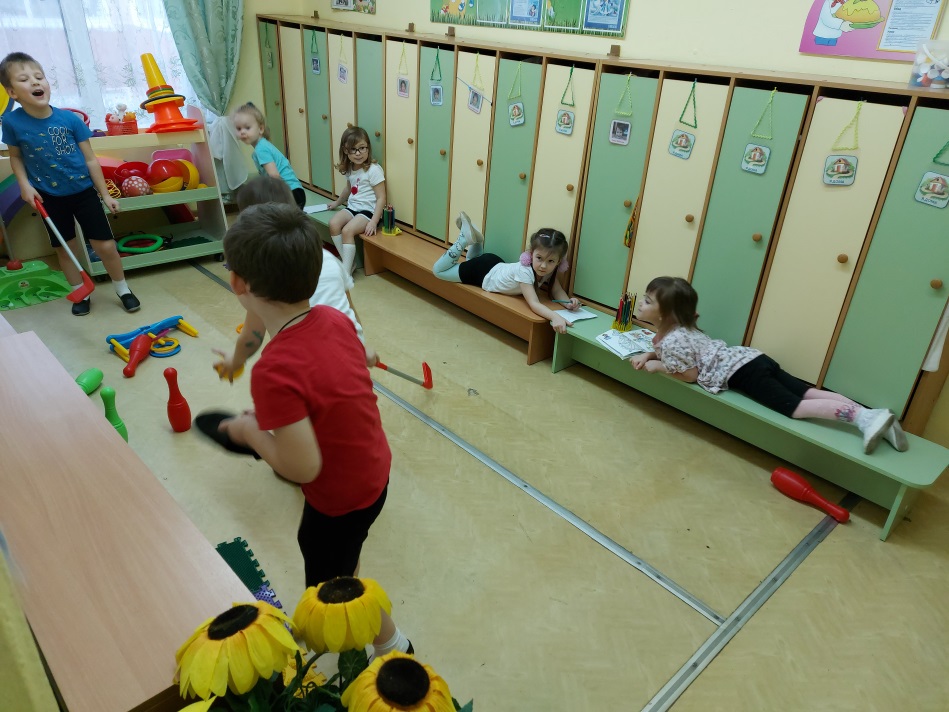 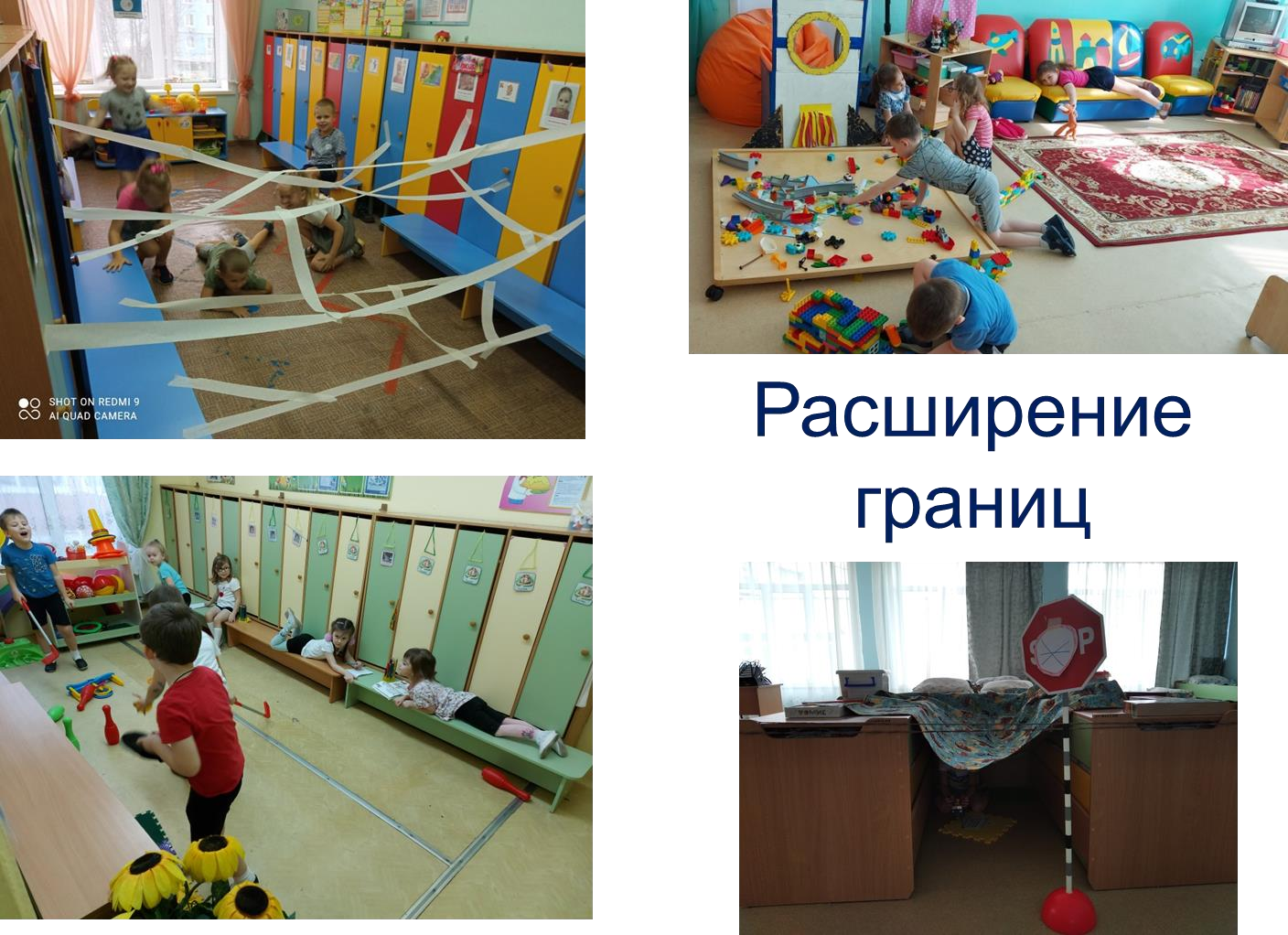 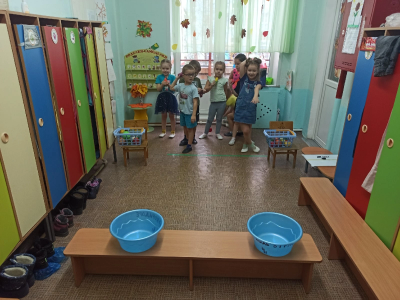 ГОЛОС РЕБЕНКАВ детском саду много говорящих стен. О чем они говорят…, о том, что проживают дети в течение дня. Сколько сегодня детей в группе, какие намечены дела. Какие темы интересуют детей.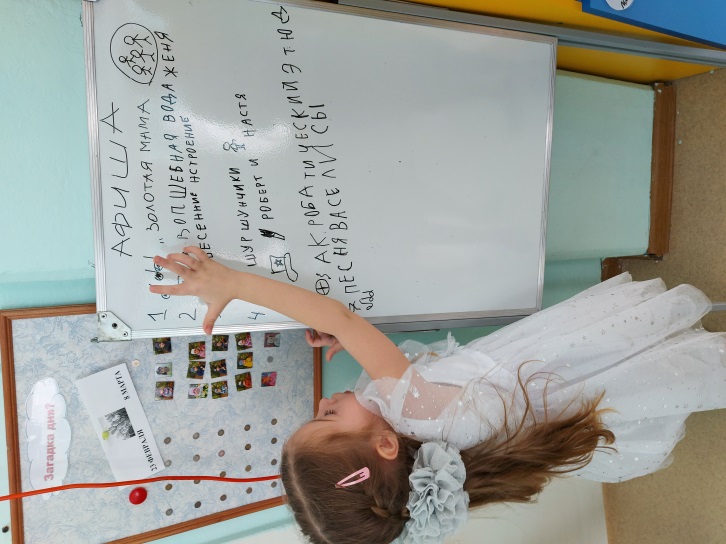 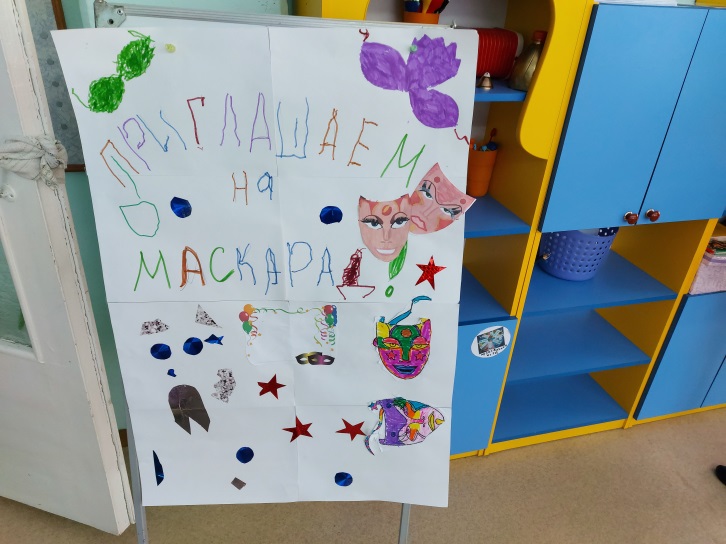 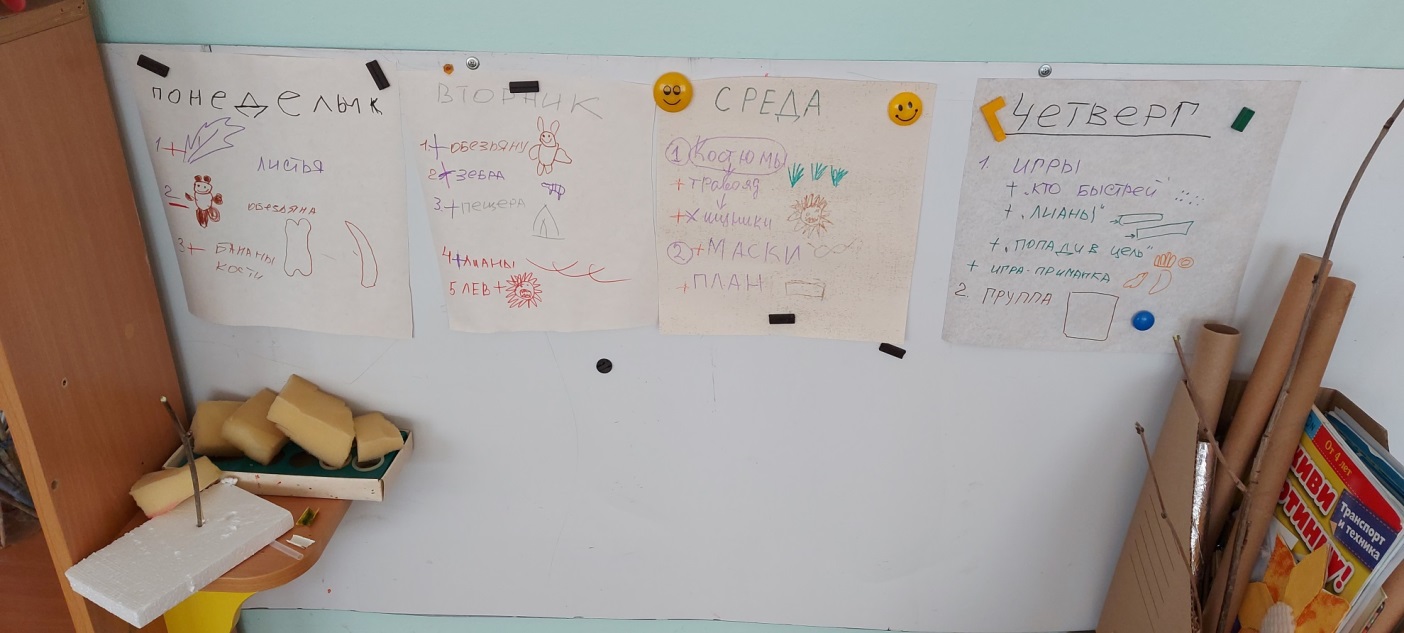 Каждая детская работа ценна и у детей есть возможность сохранять свои поделки, не разбирать сконструированные постройки, а просто передвинуть их.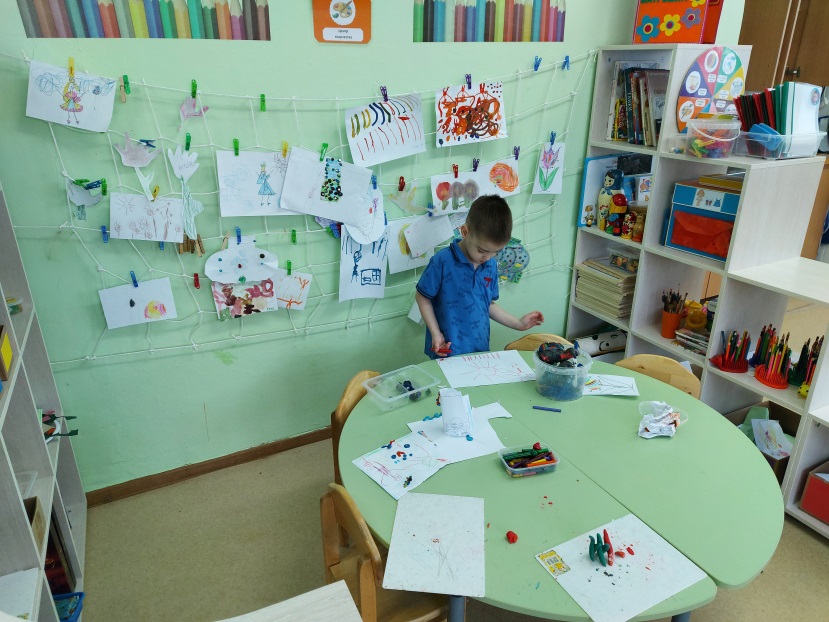 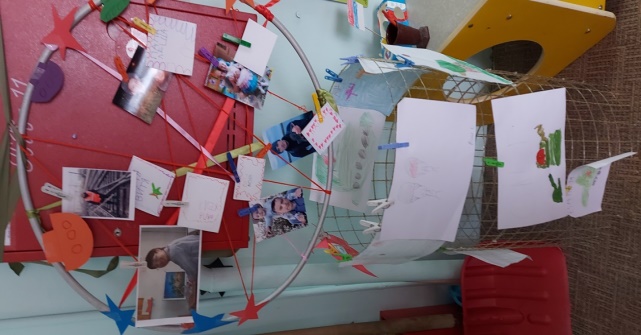 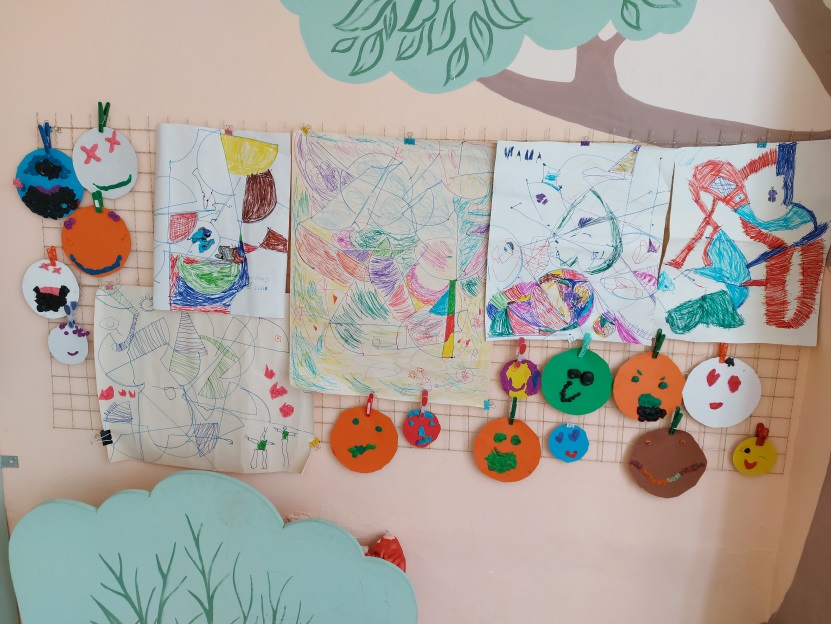 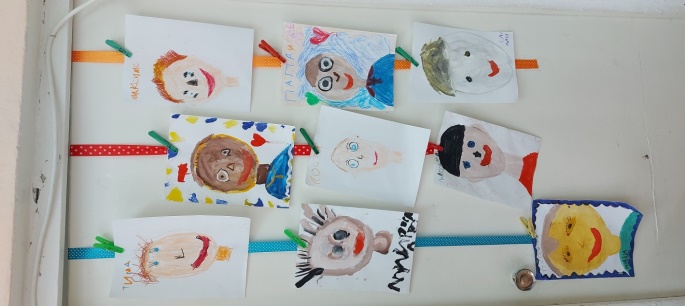 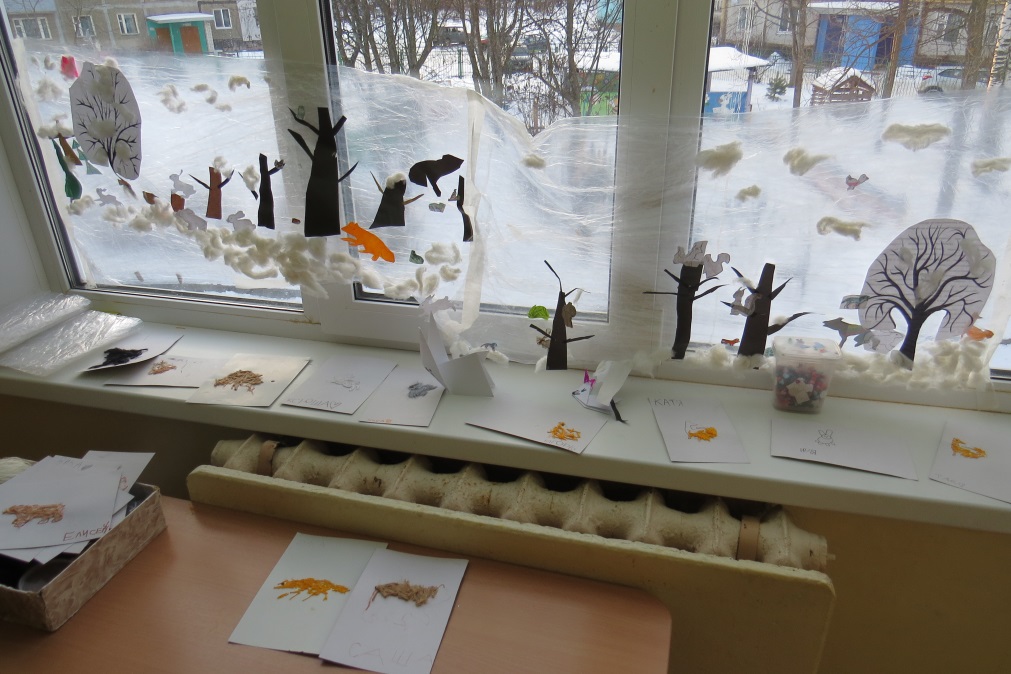 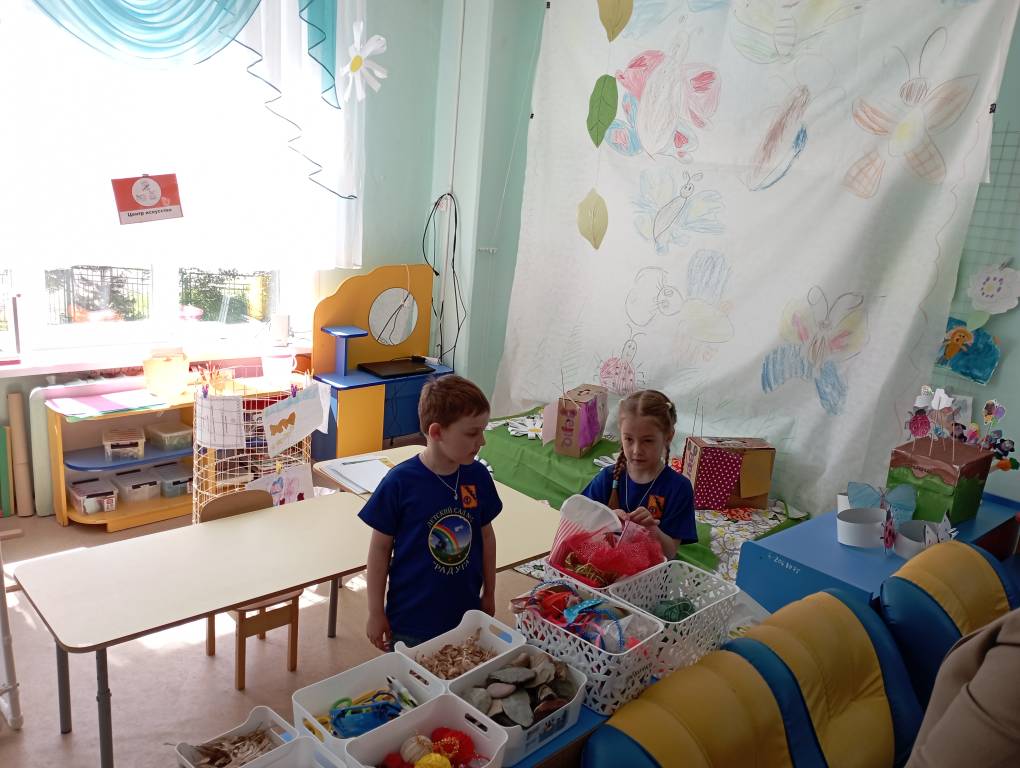 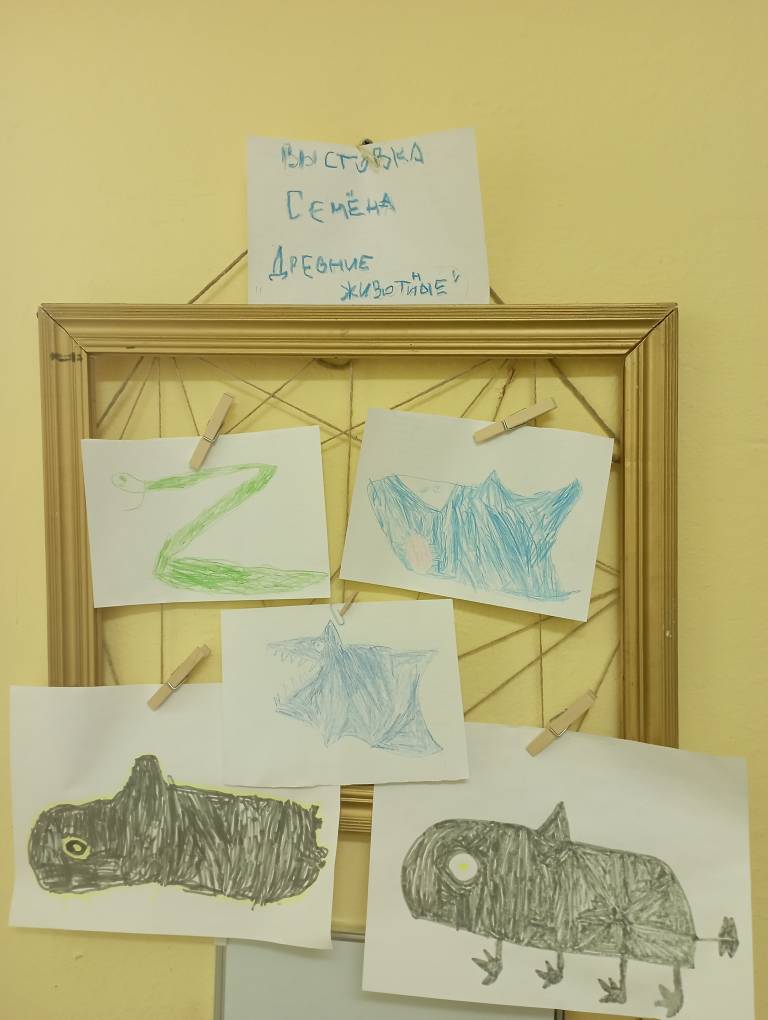 Продукты детской  деятельности размещаются в холлах и коридорах. У детей появилась возможность рассказать о своих интересах и достижениях в изучении различных тем. 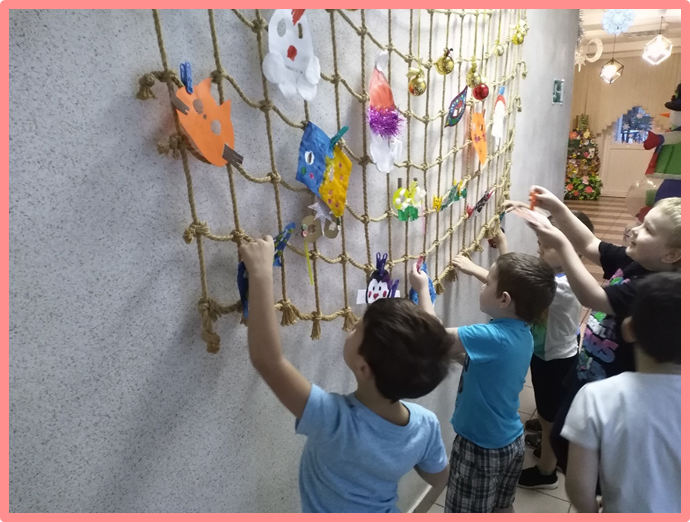 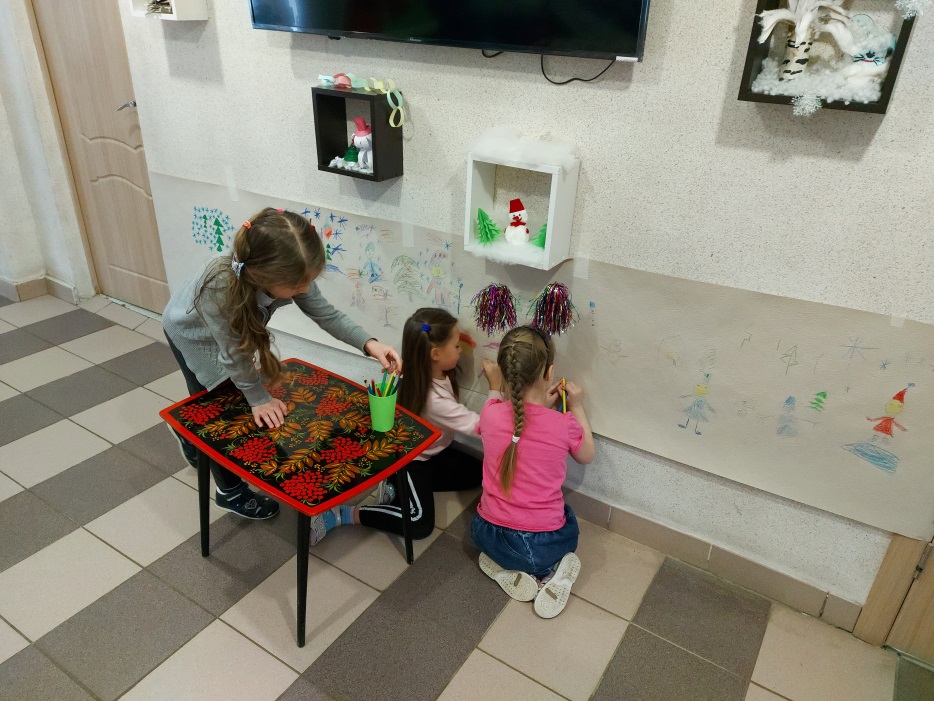 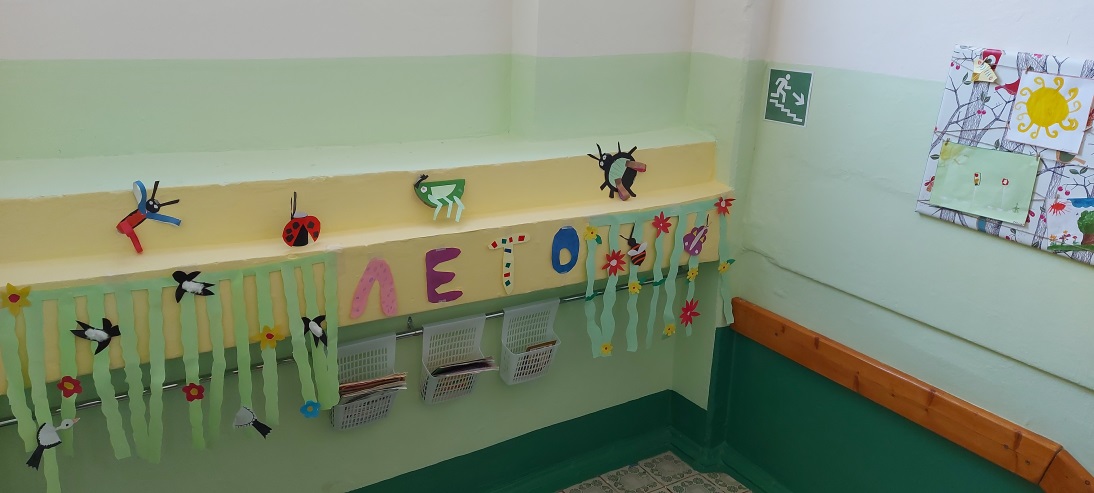 Наличие правил, которые дети придумывают и устанавливают в группе сами. Такие «картинки» развивают у детей самоконтроль и помогают  регулировать деятельность и игру самостоятельно, без помощи взрослого.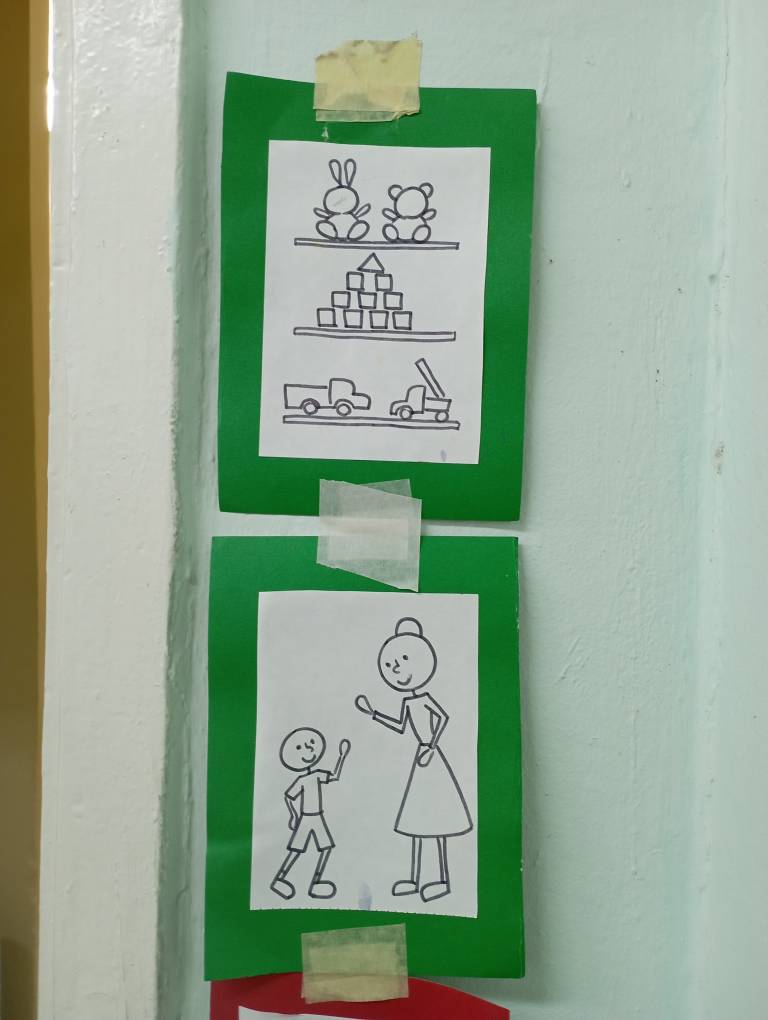 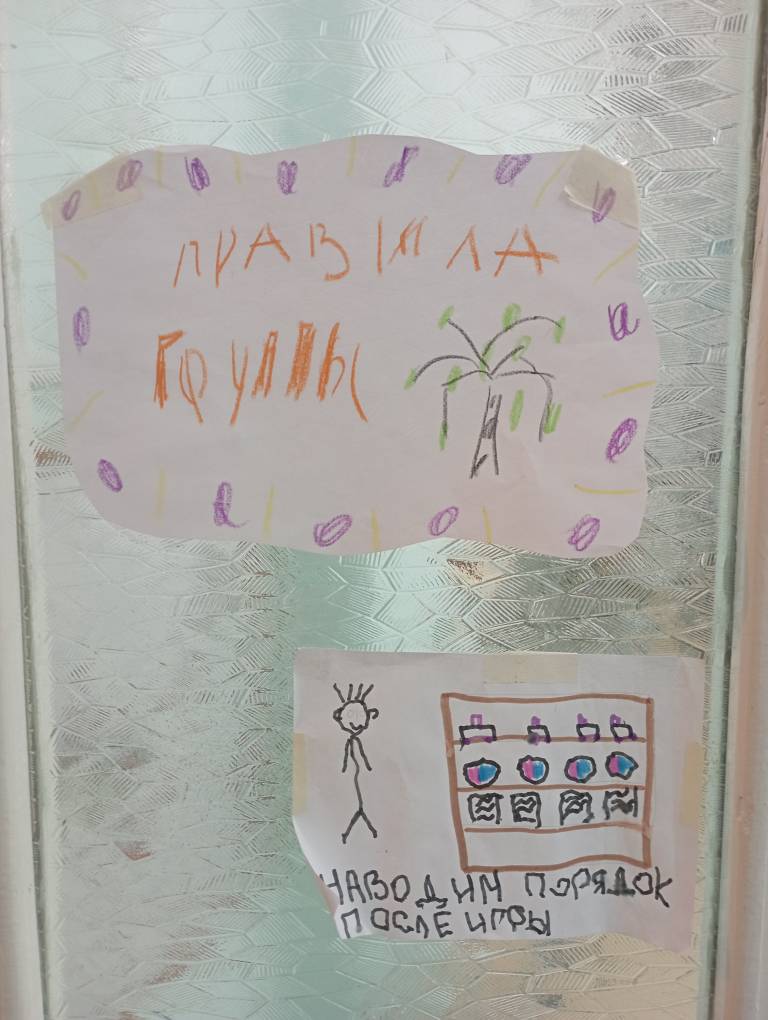 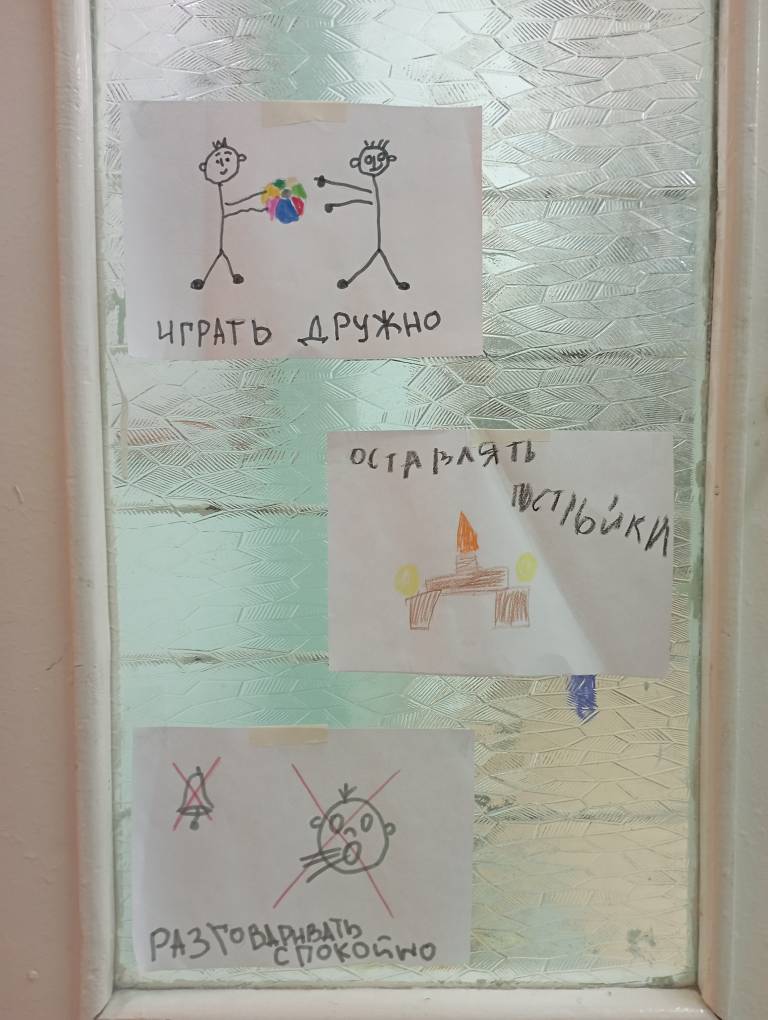 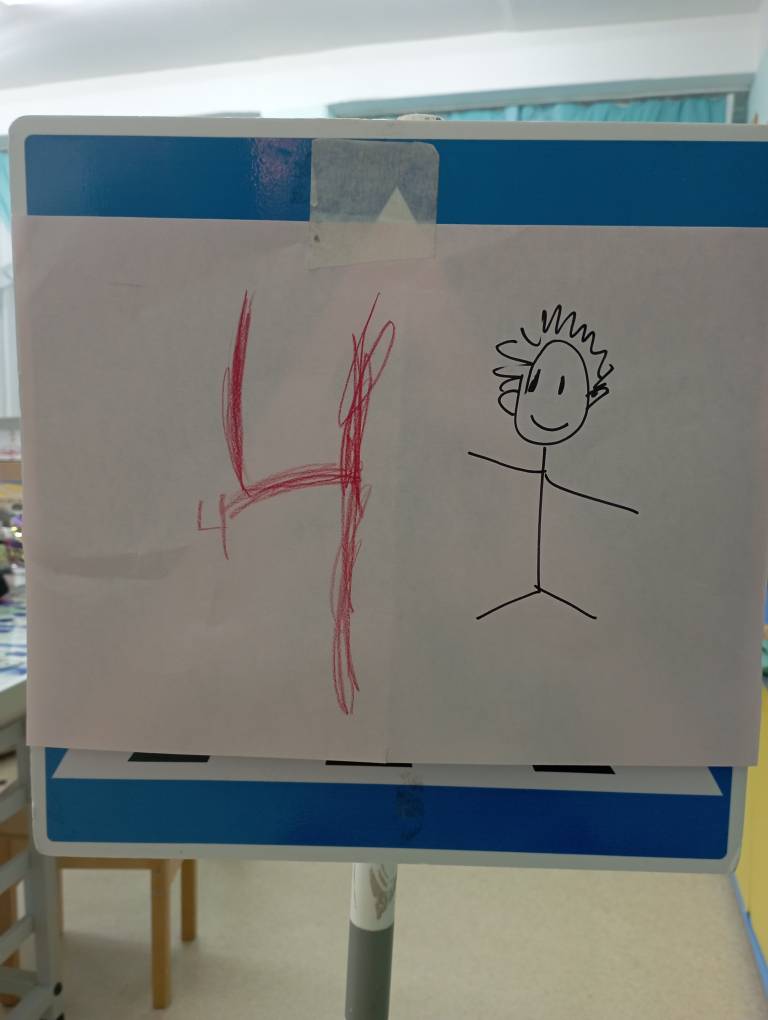 Наименование проекта«Обеспечение непрерывного профессионального роста педагогов: реализация современных технологий в новых образовательных условиях»Основаниеразработки- Федеральный закон РФ «Об образовании в РоссийскойФедерации» № 273-ФЗ;- Приказ Министерства образования и наукиРоссийской Федерации (Минобрнауки России) от 17 октября2013 г. N 1155 «Об утверждении федеральногогосударственного образовательного стандарта дошкольногообразования»; - Национальный проект «Образование» утвержденный 24 декабря 2018 года Минпросвещением России во исполнение Указа Президента Российской Федерации от 7 мая 2018 года № 204«О национальных целях и стратегических задачах развития Российской Федерации на период до 2024 года»- Стратегия развития системы образования Тутаевского муниципального района на 2021-2025 годыОсновныеразработчикиИрина Владимировна Козлова, заведующий МДОУ №5 «Радуга»,Марина Александровна Надежина, ГАУ ДПО ЯО ИРО, доцент кафедры дошкольного образования, к.пс.нМарина Валерьевна Серебрякова, старший воспитатель МДОУ № 5 «Радуга»Цель Обеспечение непрерывного профессионального развития педагогов  в Муниципальном дошкольной образовательном учреждении детский сад № 5 «Радуга» через управление изменениями и систему наставничестваПриоритетныезадачи-Изучить и апробировать методику управления изменениями на основе датской модельной программы для дошкольных учреждений;- Создать условия для диалога между всеми участниками образовательных отношений;- Определить формы наставничества и реализовать совместные проекты изменений- Выработать идейную основу и приоритетные направления изменений в новых образовательных условиях.- Реализация согласованных направлений изменений по организации детской активности.Срокиреализации2021г. Проектирование изменений в работе детского сада2021 -2023гг. Реализация измененийОжидаемыеконечныерезультаты- Созданы условия для непрерывного профессионального развития педагогов- Отработаны формы и приемы наставничества в планировании и реализации изменений в детском саду-Планомерное и системное изменение и улучшение образовательного пространства детского сада;-Повышение качества образования в ДОУ, конкурентоспособности.Механизмыреализациипроекта- Нормативная база;-Управление, основанное на внутренней системе оценкиКачества; -Проведение внутреннего аудита и самооценки педагогов;- Разработка стратегии улучшений;-Практическая деятельность.СистемаорганизацииконтроляреализацииПроекта - Цикличный мониторинг внутренней системы оценки качества образования.- Рост личностных достижений всех субъектов образовательного процесса;- Удовлетворенность всех участников образовательногопроцесса уровнем и качеством образования;Виды ресурсовСодержаниеНормативно-правовые Положение об инновационной деятельности в ДОУ, Положение о Совете по качеству, Положение о внутренней системе оценке качества ДОУ, пакет документов по стратегии развития образования.Методические Методические материалы по проектированию, научные статьи, диагностические методики, методические материалы по личностно-ориентированной педагогикеМатериально-технические Насыщенная предметно-развивающая среда ДОУ, мультимедийные и технические средства обучения, интернет, сайт ДОУ и пр.Финансово-экономические условия Предусматривается объем средств:-на улучшение развивающей предметно-пространственной среды;-на повышение квалификации педагогических работников Областной бюджет, дополнительные источники финансирования [платные услуги].Кадровые- более 70 % педагогов (весь педагогический коллектив насчитывает 32 человек) в организации имеют 1-ю и высшие квалификационные категории, стаж работы более 10 лет;- наличие высококвалифицированных специалистов; - 40 % педагогов демонстрируют инновационный потенциал;- наличие проектной команды, получившей опыт практических наработок в процессе прохождения ППК, семинарах, участия в конкурсах;- в проектную команду входят: заведующий ДОУ, тьютор, старший воспитатель, педагоги.Предполагаемый результат Средства контроляКритерии, показатели успешности реализации проекта1.Получена положительная динамика оценки качества образования ДОУ по результатам экспертизы на основе показателей шкал ECERS-RОценочный лист компонентов образовательной средыУлучшение карты профиля качества МДОУ,Созданы условия для обеспечения разных видов детской деятельности (игровой, двигательной, интеллектуальной, самостоятельной, творческой, художественной, театрализованной)2.Показатели подшкалы «Предметно-пространственная среда» выше  - 5,0 балловОценочный лист компонентов образовательной средыРазработаны и реализованы планы по улучшению развивающей предметно-пространственной средыПоказатели подшкалы «Взаимодействие»  выше 5,5 балловНаблюдение, опросПсихо-физиологическое обследованияПедагогические наблюденияУлучшение социально-психологического фона и качества взаимодействия воспитателей и детей.Положительное отношение ребенка к ДОУ, сверстникам, взрослым, оптимальное настроение ребенка.Содействие сотрудничеству детей и взрослых для создания комфортного пребывания детей в ДОУ.3.Более 80 % педагогов овладели коммуникативной и рефлексивной компетентность на допустимом уровне.Опросные методыКарта определения степени развития профессиональной компетентности педагога ДОУ (А.А.Майер, Л.Г.Богославец)Ориентированность педагогов на личностную модель взаимодействия с детьми Критерии успешности для департамента образования Тутаевского МРКритерии успешности для детского садаКритерии успешности для родителей- отсутствие жалоб,- высокий рейтинг среди родителей (все хотят попасть именно в этот сад)- высокие результаты по независимой оценке качества,- наличие команды единомышленников в детском саду,- «работа» программы детского сада на целевые ориентиры- команда профессионалов, принимающих и реализующих ценности учреждения,- насыщенная игровая база,- сад, ориентированный на ребенка (реализация технологий поддержки детской инициативы, уважение детей, совместное планирование и др.),- безопасная среда, - активное взаимодействие с родителями (родители активные участники процесса, включены в него),- наличие дополнительных помещений в детском саду для использования детьми,- наличие узких специалистов (психолог, логопед, дефектолог),- нет тематического планирования,- хорошее питание- ребенок развивается и это заметно (не нужно водить в кружки дополнительного образования),- ребенок может проявить себя (каждого ребенка слышат и видят, учитывают его способности и возможности),- педагоги, которые уважают детей, «любят»,- дети «бегут» в детский сад, им комфортно и интересно,- в саду нет дополнительных денежных сборовГод Показатели Коммуникативная компетентностьКоммуникативная компетентностьКоммуникативная компетентностьКоммуникативная компетентностьРефлексивная компетентностьРефлексивная компетентностьРефлексивная компетентностьРефлексивная компетентностьДеятельностнаякомпетентностьДеятельностнаякомпетентностьДеятельностнаякомпетентностьДеятельностнаякомпетентностьДеятельностнаякомпетентностьГод Показатели 0-3 балла4-5 баллов6-8 баллов9-10 баллов0-3 балла4-5 баллов6-8 баллов9-10 баллов0-3 балла4-5 баллов6-8 баллов9-10 баллов2020Всего чел. в ДОУ-362020Участвовали  - 312020К-во ответивших--247-1255--2292020Средний балл--7,29,2-56,89,2--7,19,32022Всего чел. в ДОУ - 322022Участвовали - 312022К-во ответивших--256-2236-12462022Средний балл--7,69,7-4,97,69,6-5,37,69,6